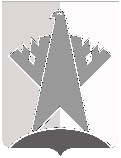 ДУМА СУРГУТСКОГО РАЙОНАХАНТЫ-МАНСИЙСКОГО АВТОНОМНОГО ОКРУГА – ЮГРЫРЕШЕНИЕ17 мая 2024 года							                                        № 684-нпаг. СургутВ соответствии с Федеральным законом от 27 июля 2010 года № 210-ФЗ «Об организации предоставления государственных и муниципальных услуг», Федеральным законом от 02 ноября 2023 года № 509-ФЗ «Об особенностях оформления прав на отдельные виды объектов недвижимости и о внесении изменений в отдельные законодательные акты Российской Федерации»Дума Сургутского района решила:1. Внести в решение Думы Сургутского района от 27 декабря 2011 года 
№ 123 «Об утверждении перечня услуг, которые являются необходимыми и обязательными для предоставления муниципальных услуг» следующие изменения:1) пункт 4 приложения к решению после слов «Федеральным законом от 13 июля 2015 года № 218-ФЗ «О государственной регистрации недвижимости» дополнить словами «, за исключением ввода в эксплуатацию объекта капитального строительства, в отношении которого в соответствии с Федеральным законом от 02 ноября 2023 года № 509-ФЗ «Об особенностях оформления прав на отдельные виды объектов недвижимости и о внесении изменений в отдельные законодательные акты Российской Федерации» государственный кадастровый учет и (или) государственная регистрация прав не осуществляются»;2) пункт 9 приложения к решению признать утратившим силу.2. Решение вступает в силу после его официального опубликования (обна-


родования), за исключением пункта 1 части 1 настоящего решения, действие 
которого распространяется на правоотношения, возникшие с 01 мая 2024 года.О внесении изменений в решение Думы Сургутского района от 27 декабря 2011 года № 123 «Об утверждении перечня услуг, которые являются необходимыми и обязательными для предоставления муниципальных услуг»Председатель Думы Сургутского районаВ.А. Полторацкий17 мая 2024 годаИсполняющий полномочия главы Сургутского районаР.Ф. Марценковский 17 мая 2024 года